Муниципальное дошкольное образовательное учреждение детский сад № 2 «Солнышко»Сценарий праздника«Мамочка, милая, мама моя»средняя группа.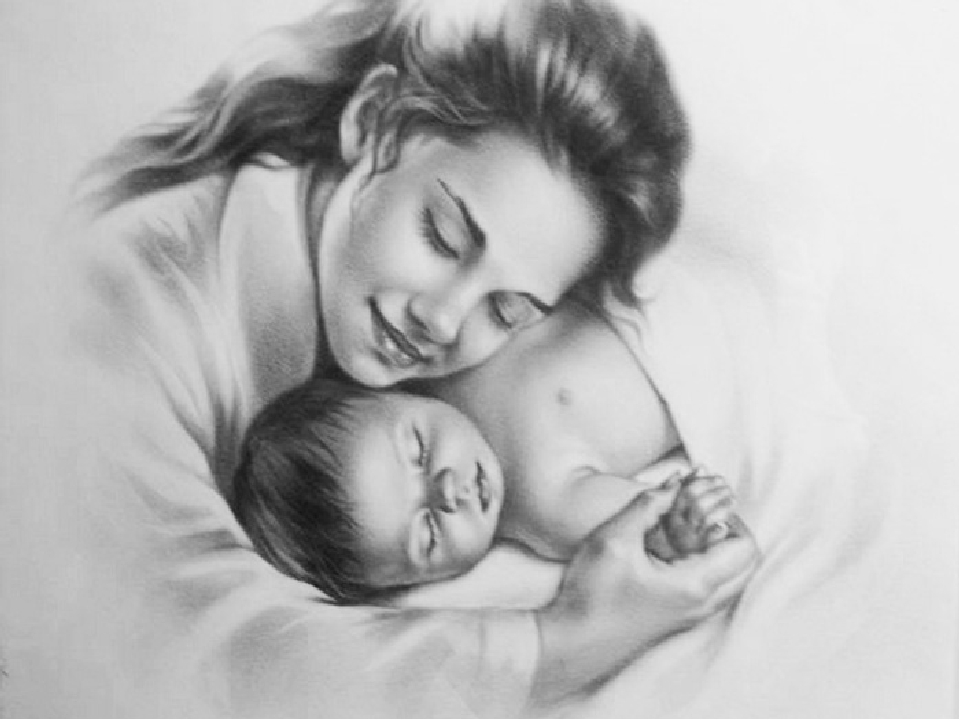 Подготовила и провела;Воспитатель: Костерева Е.Н
2018годЦель: развитие игровой и творческой деятельности детей; приобщение к элементарным общепринятым нормам и правилам взаимоотношений со сверстниками и взрослыми, формирование гендерной, семейной принадлежности; воспитание любви и уважения к матери.
Задачи:
обогатить знания детей о празднике День Матери;
обогащать словарный и лексический запас детей; развивать память, выразительную речь, умение декламировать стихи;
создать праздничное весёлое настроение, вызвать желание заботиться о маме, помогать ей.Ход:Воспитатель: Здравствуйте, наши уважаемые мамы, бабушки. Мы очень рады видеть вас сегодня у нас в гостях. Самое прекрасное слово на земле - МАМА. Это первое слово, которое произносит человек, и оно звучит на всех языках мира одинаково нежно: мама, мамочка. Это значит то, что все люди любят своих матерей. Во многих странах отмечается День Матери. Люди поздравляют своих мам, дарят им подарки. Устраивают для них праздник. Но, я думаю, что самый лучший подарок для каждой из вас – это ваш ребенок! Встречайте! Ваши дети!Дети заходят в группу под музыку и исполняют танец с сердцами (шариками).Воспитатель: Ребята сейчас я вам загадаю загадку, и вы узнаете, о ком мы сегодня будем говорить:ЗагадкаКто любовью согревает,Все на свете успевает,Даже поиграть чуток?Кто тебя всегда утешит,И умоет и причешет,В щечку поцелует?Дети: (ответы детей) Мамочка родная.Воспитатель: Конечно, всё она родная. А кто догадался, а почему о маме?Дети: (ответы детей) Потому что праздник «День матери».Воспитатель:  А сейчас я загадаю вам загадки, а вы должны догадаться, о чём речь; В ушках маминых сверкают, 
Цветом радуги играют.
Серебрятся капли-крошки 
Украшения… (сережки) 
Чтобы быть красивой маме, 
Нужно тушь взять и румяна. 
И накрасить губы надо 
Перламутровой… (помадой) 

В банки, в тюбики разлит, 
Как сметана он на вид. 
Мамам нравится он всем. 
Это ароматный… (крем) 

Всех лохматых расчесать, 
Кудри в косы заплетать, 
Делать модную прическу 
Помогает нам… (расческа)

Эти шарики на нити вы примерить не хотите ль? 
На любые ваши вкусы в маминой шкатулке… (бусы).Воспитатель: Молодцы , ребята.Воспитатель:  Наш праздник продолжается и я предлагаю всем вместе поиграть. Вы любите играть? – Да. Заодно мы проверим, какие вы внимательные.Игра-разминка «Будь внимательным! » Все участники: родители и дети встают в круг, ведущийпо очереди поднимает цветные флажки:зеленый – летать,желтый – шагать,красный – «Ура! » кричать.Играющие выполняют соответствующие движения.Воспитатель: Наша веселая разминка окончена. Спасибо всем! Мы еще раз убедились, что перед нами очень внимательные мамы и конечно же дети. Наступило время ещё одного подарка. Для вас, дорогие мамочки, детки прочитают стихи1 ребенок: Мамы милые, родные,
Вы любимые у нас.
Собрались сегодня вместе, 
Чтоб сейчас поздравить вас. 
2 ребенок: Попросить у вас прощенья
За обидные слова. 
И сказать: «Родная мама, 
Очень я люблю тебя! 
3 ребенок: Пожелать хочу здоровья, 
Много счастья пожелать. 
Оставаться милой, доброй
И от моды не отстать.
4 ребенок: Мама нас ласкает, 
Солнце согревает, 
Солнышко, как мама, 
Лишь одно бывает
5 ребенок: Мне мама приносит игрушки, конфеты.
Но маму люблю я совсем не за это.
Веселые песни она напевает,
Нам скучно вдвоем никогда не бывает!
Люблю свою маму, скажу я вам прямо.
Ну, просто за то, что она — моя мама!
6 ребенок: На щеках у мамочки — две волшебных ямочки.
А когда она смеется — смех такой волшебный льется
7 ребенок: Мама — солнышко мое, я — подсолнушек ее.
Хорошо счастливым быть, мамочку свою любить.
8 ребенок: Ты живи на свете, мама, много-много лет.
Никого тебя роднее в целом мире нетМама, я тебя люблю(все вместе)Песню я тебе дарю! Песня «Мамочка милая».Воспитатель: День мамы, праздник не простой.Для наших малышей любимый.Пусть мама будет вечно молодойИ самой нежной, милой и красивой.- А сейчас дорогие наши мамы послушайте, как дети в стихах выражают вам свою любовь и уважение. Вас же мамочки попросим не забыть похлопать нам9ребёнок. Люблю свою маму, скажу я вам прямо.
Ну, просто за то, что она — моя мама!10 ребёнок. Много мам на белом свете.Всей душой их любят дети.Только мама есть одна,Всех дороже мне она.Кто она? Отвечу я:Это мамочка моя.11 ребёнок: Мы с сестричкою вдвоем всю квартиру уберем.
Испечем пирог румяный, будем ждать прихода мамы.
Только мама на порог — а у нас готов пирог!
12 ребёнок. Ничего милее нет маминой улыбки — 
Словно вспыхнет солнца свет, мрак развеет зыбкий.
Словно хвостиком блеснет золотая рыбка — 
Радость сразу принесет мамина улыбка!

13 ребёнок .Руки мамочки моей — пара белых лебедей:
Так нежны и так красивы, столько в них любви и силы!

14 ребёнок .Будто бирюза — мамины глаза.
Ясные и чистые, добрые, лучистые.
Словно звездочки горят
И со мною говорят.15ребёнок.  Улыбаюсь я, как мама,Так же хмурюсь я упрямо,У меня такой же носИ такой же цвет волос!16ребёнок. Слово мама – дорогоеМамой нужно дорожить.С ее лаской и заботойЛегче нам на свете жить.17ребёнок. Мама - самая лучшая,Самая Родная!Мам мы наших поздравляем,И здоровья вам желаем.Воспитатель: Ребята, как вы думаете , что мама больше всего любит? – Ваши поцелуи.Для следующего конкурса приглашаются 5 мам, которые любят получать поцелуи. Игра называется «Кто больше подарит маме поцелуев» У нас есть море поцелуев.
Дети подбегают к морю поцелуев и берут 1 поцелуйчик (губки из картона) и несут его маме. Не забывайте при этом поцеловать свою мамочку в щечку.
Игра «Море поцелуев»Воспитатель: Как вы думаете, что самое важное для ребёнка? - Это, конечно, родной дом и мама, которая всегда пожалеет и назовёт самыми добрыми и нежными словами:- Ребята, скажите, какими словами вас называет мама?Дети называют: солнышко, котёнок, зайчик, ласточка, кошечка, котик, красавица, принцесса …… ведь так называете своих детей?- А сейчас мне бы хотелось, чтобы ребята сказали своим мамам самые тёплые, нежные слова.- Ребята у меня в руках сердце. Сердце - это символ любви. Сейчас мы будем это сердце передавать и говорить самые нежные и ласковые слова для наших мам (ласковая, весёлая, добрая, нежная, умная, любимая, трудолюбивая, заботливая, сердечная, искренняя, драгоценная, восхитительная, игривая, внимательная, алмазная, красивая, модная…….Игра «Ласковые слова»(дети сидят передают мягкую игрушку-«сердце» и называют ласковые слова)Воспитатель: А сейчас ребята исполнят танец «Кап-кап». Ведущий:   Дорогие, наши мамы, детки для вас сегодня пели песенку, а вы можете?- Да. Мы предлагаем вам спеть песенку для своего малыша. Как вы это делали , когда они были совсем маленькими, убаюкивали малыша своей песенкой, брали его на ручки и согревали своим дыханиемКонкурс: Мамы исполняют колыбельную песенку свои деткамМамы поют колыбельную "Спят усталые игрушки"Воспитатель:  Все наверное захотели спать и чтобы этого не случилось мы исполним танец «Вечный двигатель»Воспитатель: - Ребята, скажите когда мама придёт с работы, устанет будет отдыхать – как вы должны себя вести?-Правильно вы должны заняться своим любимым интересным делом: играть любимыми игрушками, рисовать, лепить. Воспитатель: Ребята, я знаю, что маме будет очень приятно, когда вы сами наведёте порядок в своём уголке, поможете помыть посуду. Ведь у мамы много дел по дому.- Что делает мама по дому? (мама убирается, стирает, гладит, вяжет, готовит обед, гуляет с ребёнком, вытирает пыль, пылесосит, поливает и опрыскивает цветы, моет посуду, моет полы, укладывает ребёнка спать, шьёт, вяжет, заботиться о малыше - лечит его, если он заболеет…….)- Давайте и мы поможем маме Физкультминутка:(все движения выполняются по тексту)Маму я свою люблю, (сделать воздушный поцелуй)Я всегда ей помогу:Я стираю, полощу,Воду с ручек отряхну.Пол я чисто подмету,И дрова ей наколю,Маме хочется поспать,Я на цыпочках хожу, и ни разу,И ни разу, ни словечка не скажу. ТссВоспитатель: Наш праздник подошёл к концу, мы благодарим всех кто к нам пришел, за ваше внимание к детям, за веселое, праздничное настроение. Спасибо за ваше доброе сердце, за желание побыть рядом с детьми. Нам приятно было видеть ваши добрые и нежные улыбки, и счастливые глаза детей.Давайте ребята встанем в и произнесём прощальные слова:До свиданья, до свиданья,Приходите к нам ещё.До свиданья, до свиданья,Мы вас любим горячо.Воспитатель: И сейчас ребята вам вручат подарки, сделанные своими руками.